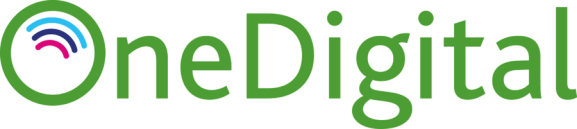 Volunteer Digital Champion - Role DescriptionA volunteer Digital Champion is someone who supports family, friends, colleagues, customers or people in their community to enjoy all the benefits that Basic Digital Skills can bring. They give up their time in places such as:         local libraries         local councils or GP surgeries         social housing landlords         local charities and community groups including local churches         In local businesses such as village pubsVolunteer Digital Champions provide support both one to one and in group sessions in a relaxed, informal environment.  They provide person-centred support which is learner-led.Anybody can be a Digital Champion and there is already a large network of them operating across the UK. Age UK Leeds Volunteer Digital Champions are provided with training and support from the Age UK Leeds One Digital, Community Development Workers and the Digital Champions Online Network.  This includes the opportunity to meet the team of volunteers and to access accredited online training. SkillsBeing a good communicator and active listenerMotivated and confident enough in your own ability to be able to help others to learnPatient and able to build up trust with learnersGood at working and connecting with local communitiesApproach         Enthusiastic about the benefits of being online and able to share this with others.         Motivated and have the confidence to help others to learn         Patient and able to build up trust with learnersThis role profile is intended as a summary and  the role may vary from time to time in consultation with the volunteer concerned. If you are interested in this role please contact digital.champions@ageukleeds.org.ukOr phone 0113 389 3017.